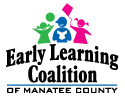 VPK Class Enrollment RequestUse of this form is optional.  If you opt to use this form a completed signed Certificate of Enrollment (COE) must be maintained in each child file for audit purposes.  Program:     Summer 2016       School Year 2016-17        Summer 2017                     	  (Use a separate sheet for each program)Class:            A       B       C       D       E       F       G                       (Use a separate sheet for each class)To:Early Learning Coalition of Manatee CountyFrom:Attn:Provider Reimbursement Dept.(Name of VPK Provider)Fax:(941) 757-2918Contact Name:Contact Number:Date:Name of ChildFirst LastSocial Security #only last 4 digitsBirth Datemm/dd/yyChildStart DateMary DoeXXX-XX-242402/02/0209/01/11XXX-XX-####XXX-XX-####XXX-XX-####XXX-XX-####XXX-XX-####XXX-XX-####XXX-XX-####XXX-XX-####XXX-XX-####XXX-XX-####XXX-XX-####XXX-XX-####XXX-XX-####XXX-XX-####XXX-XX-####XXX-XX-####XXX-XX-####XXX-XX-####